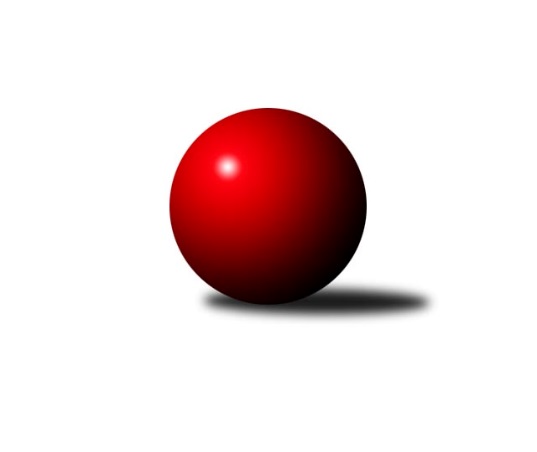 Č.12Ročník 2016/2017	16.2.2017Nejlepšího výkonu v tomto kole: 2465 dosáhlo družstvo: TJ Unie Hlubina COkresní přebor Ostrava 2016/2017Výsledky 12. kolaSouhrnný přehled výsledků:TJ Unie Hlubina C	- TJ Sokol Bohumín E	6:2	2465:2375	8.5:3.5	13.2.TJ Sokol Bohumín D	- TJ VOKD Poruba C	1:7	2364:2463	5.0:7.0	14.2.TJ Unie Hlubina E	- TJ Sokol Michálkovice ˝B˝	6:2	2412:2247	8.0:4.0	14.2.SKK Ostrava C	- TJ Unie Hlubina˝D˝	7:1	2425:2162	10.0:2.0	15.2.TJ Sokol Bohumín F	- SKK Ostrava˝D˝	6:2	2327:2201	7.5:4.5	16.2.Tabulka družstev:	1.	TJ VOKD Poruba C	12	10	0	2	66.5 : 29.5 	89.0 : 55.0 	 2339	20	2.	SKK Ostrava C	12	8	0	4	59.0 : 37.0 	84.0 : 60.0 	 2328	16	3.	TJ Sokol Bohumín E	12	7	1	4	56.5 : 39.5 	85.0 : 59.0 	 2277	15	4.	TJ Unie Hlubina˝D˝	12	6	2	4	48.5 : 47.5 	73.0 : 71.0 	 2281	14	5.	SKK Ostrava˝D˝	12	5	1	6	44.0 : 52.0 	67.5 : 76.5 	 2275	11	6.	TJ Unie Hlubina C	11	5	0	6	41.0 : 47.0 	67.5 : 64.5 	 2284	10	7.	TJ Unie Hlubina E	12	5	0	7	39.0 : 57.0 	51.0 : 93.0 	 2160	10	8.	TJ Sokol Bohumín F	12	3	3	6	45.0 : 51.0 	66.0 : 78.0 	 2267	9	9.	TJ Sokol Michálkovice ˝B˝	11	3	1	7	37.5 : 50.5 	61.5 : 70.5 	 2249	7	10.	TJ Sokol Bohumín D	12	3	0	9	35.0 : 61.0 	63.5 : 80.5 	 2249	6Podrobné výsledky kola:	 TJ Unie Hlubina C	2465	6:2	2375	TJ Sokol Bohumín E	Josef Navalaný	 	 200 	 181 		381 	 1:1 	 387 	 	191 	 196		Kateřina Honlová	Karel Kudela	 	 204 	 203 		407 	 2:0 	 403 	 	203 	 200		František Modlitba	Martin Ferenčík	 	 203 	 200 		403 	 2:0 	 366 	 	186 	 180		Lukáš Modlitba	Michaela Černá	 	 199 	 187 		386 	 0:2 	 399 	 	209 	 190		Lubomír Richter	Rudolf Riezner	 	 199 	 217 		416 	 1.5:0.5 	 389 	 	199 	 190		Miroslava Ševčíková	Petr Chodura	 	 241 	 231 		472 	 2:0 	 431 	 	217 	 214		Andrea Rojovározhodčí: Nejlepší výkon utkání: 472 - Petr Chodura	 TJ Sokol Bohumín D	2364	1:7	2463	TJ VOKD Poruba C	Jan Kohutek	 	 176 	 222 		398 	 1:1 	 401 	 	207 	 194		Radim Bezruč	Vlastimil Pacut	 	 189 	 200 		389 	 1:1 	 402 	 	206 	 196		Rostislav Bareš	Hana Zaškolná	 	 204 	 196 		400 	 0:2 	 469 	 	242 	 227		Zdeněk Hebda	Markéta Kohutková	 	 175 	 189 		364 	 1:1 	 383 	 	197 	 186		Ladislav Míka	Miroslav Paloc	 	 193 	 211 		404 	 1:1 	 416 	 	214 	 202		Zdeněk Mžik	Petr Kuttler	 	 215 	 194 		409 	 1:1 	 392 	 	193 	 199		Milan Pčolarozhodčí: Nejlepší výkon utkání: 469 - Zdeněk Hebda	 TJ Unie Hlubina E	2412	6:2	2247	TJ Sokol Michálkovice ˝B˝	Michal Brablec	 	 174 	 184 		358 	 0:2 	 390 	 	187 	 203		Martin Ščerba	Jaroslav Klekner	 	 211 	 201 		412 	 2:0 	 348 	 	159 	 189		Jan Ščerba	Libor Mendlík	 	 188 	 206 		394 	 1:1 	 396 	 	203 	 193		Petr Jurášek	Lubomír Jančár	 	 199 	 208 		407 	 2:0 	 386 	 	197 	 189		Radek Říman	Jan Petrovič	 	 217 	 191 		408 	 1:1 	 372 	 	169 	 203		Josef Paulus	Daniel Herák	 	 225 	 208 		433 	 2:0 	 355 	 	166 	 189		Valentýn Výkrutarozhodčí: Nejlepší výkon utkání: 433 - Daniel Herák	 SKK Ostrava C	2425	7:1	2162	TJ Unie Hlubina˝D˝	Tomáš Kubát	 	 228 	 186 		414 	 2:0 	 347 	 	166 	 181		Koloman Bagi	Karolina Chodurová	 	 184 	 201 		385 	 2:0 	 307 	 	156 	 151		Oldřich Neuverth	Miroslav Heczko	 	 211 	 188 		399 	 1:1 	 382 	 	182 	 200		František Tříska	Martin Futerko	 	 215 	 212 		427 	 2:0 	 347 	 	157 	 190		Alena Koběrová	František Deingruber	 	 193 	 217 		410 	 2:0 	 385 	 	187 	 198		Libor Pšenica	Miroslav Futerko	 	 202 	 188 		390 	 1:1 	 394 	 	185 	 209		Hana Vlčkovározhodčí: Nejlepší výkon utkání: 427 - Martin Futerko	 TJ Sokol Bohumín F	2327	6:2	2201	SKK Ostrava˝D˝	Pavlína Křenková	 	 220 	 180 		400 	 1:1 	 330 	 	147 	 183		Miroslav Koloděj	Vladimír Sládek	 	 195 	 200 		395 	 0.5:1.5 	 406 	 	206 	 200		Jiří Koloděj	Štefan Dendis	 	 216 	 200 		416 	 2:0 	 381 	 	198 	 183		Blažena Kolodějová	Ladislav Štafa	 	 207 	 189 		396 	 1:1 	 395 	 	204 	 191		Jaroslav Čapek	Janka Sliwková	 	 193 	 169 		362 	 2:0 	 330 	 	174 	 156		Bohumil Klimša	Petr Lembard	 	 185 	 173 		358 	 1:1 	 359 	 	172 	 187		Pavel Kubinarozhodčí: Nejlepší výkon utkání: 416 - Štefan DendisPořadí jednotlivců:	jméno hráče	družstvo	celkem	plné	dorážka	chyby	poměr kuž.	Maximum	1.	Petr Chodura 	TJ Unie Hlubina C	426.96	298.1	128.9	6.1	4/4	(472)	2.	Martin Futerko 	SKK Ostrava C	415.30	283.2	132.1	3.3	5/5	(430)	3.	Jiří Koloděj 	SKK Ostrava˝D˝	409.42	281.3	128.1	4.4	4/4	(438)	4.	Milan Pčola 	TJ VOKD Poruba C	409.08	287.8	121.3	7.6	3/4	(456)	5.	Petr Kuttler 	TJ Sokol Bohumín D	406.20	285.0	121.2	6.7	4/4	(431)	6.	Zdeněk Hebda 	TJ VOKD Poruba C	405.88	278.9	127.0	6.3	4/4	(469)	7.	Jaroslav Čapek 	SKK Ostrava˝D˝	404.46	290.8	113.6	6.9	4/4	(428)	8.	Tomáš Kubát 	SKK Ostrava C	401.77	286.1	115.7	7.4	5/5	(420)	9.	Libor Pšenica 	TJ Unie Hlubina˝D˝	401.36	280.2	121.1	7.7	3/4	(426)	10.	Štefan Dendis 	TJ Sokol Bohumín F	400.97	287.0	114.0	4.8	5/5	(440)	11.	Rostislav Bareš 	TJ VOKD Poruba C	400.75	269.9	130.9	8.3	4/4	(441)	12.	David Zahradník 	TJ Sokol Bohumín E	398.54	275.1	123.5	7.7	3/4	(424)	13.	Radmila Pastvová 	TJ Unie Hlubina˝D˝	398.17	281.3	116.8	6.2	3/4	(432)	14.	Ladislav Míka 	TJ VOKD Poruba C	396.88	278.8	118.1	7.4	4/4	(418)	15.	Zdeněk Mžik 	TJ VOKD Poruba C	395.63	278.8	116.9	7.4	4/4	(426)	16.	Hana Vlčková 	TJ Unie Hlubina˝D˝	395.38	272.6	122.8	6.1	4/4	(453)	17.	Lukáš Modlitba 	TJ Sokol Bohumín E	392.81	271.9	120.9	6.5	4/4	(436)	18.	Rudolf Riezner 	TJ Unie Hlubina C	392.21	274.2	118.0	7.0	3/4	(441)	19.	Miroslav Paloc 	TJ Sokol Bohumín D	391.92	273.7	118.3	7.2	4/4	(432)	20.	Miroslav Heczko 	SKK Ostrava C	391.00	273.2	117.8	8.8	4/5	(426)	21.	Ladislav Štafa 	TJ Sokol Bohumín F	390.46	271.6	118.8	9.3	4/5	(408)	22.	Kateřina Honlová 	TJ Sokol Bohumín E	389.04	270.5	118.5	8.8	4/4	(405)	23.	Jaroslav Kecskés 	TJ Unie Hlubina˝D˝	388.73	277.5	111.2	7.7	3/4	(425)	24.	Andrea Rojová 	TJ Sokol Bohumín E	388.11	275.7	112.4	7.4	3/4	(431)	25.	Martin Ščerba 	TJ Sokol Michálkovice ˝B˝	386.63	273.3	113.4	11.5	4/4	(452)	26.	Michaela Černá 	TJ Unie Hlubina C	386.38	269.8	116.6	8.9	4/4	(446)	27.	Miroslav Futerko 	SKK Ostrava C	384.81	269.7	115.1	10.5	5/5	(421)	28.	Miroslav Koloděj 	SKK Ostrava˝D˝	384.21	274.2	110.0	9.5	4/4	(425)	29.	Petr Jurášek 	TJ Sokol Michálkovice ˝B˝	383.25	276.2	107.1	10.8	3/4	(396)	30.	Radim Bezruč 	TJ VOKD Poruba C	382.30	271.6	110.7	8.4	4/4	(402)	31.	Miroslav Futerko ml. 	SKK Ostrava C	380.44	273.8	106.6	10.7	4/5	(395)	32.	Veronika Rybářová 	TJ Unie Hlubina E	379.45	273.7	105.8	10.8	5/5	(418)	33.	Kamila Skopalová 	TJ VOKD Poruba C	379.22	271.6	107.6	10.0	3/4	(437)	34.	Lubomír Jančár 	TJ Unie Hlubina E	378.79	272.5	106.3	10.4	4/5	(407)	35.	Miroslava Ševčíková 	TJ Sokol Bohumín E	378.44	270.2	108.3	10.2	4/4	(428)	36.	Koloman Bagi 	TJ Unie Hlubina˝D˝	378.25	272.1	106.1	12.4	4/4	(421)	37.	Lubomír Richter 	TJ Sokol Bohumín E	377.67	270.9	106.8	10.6	3/4	(416)	38.	Josef Paulus 	TJ Sokol Michálkovice ˝B˝	377.58	273.4	104.2	9.8	4/4	(398)	39.	František Tříska 	TJ Unie Hlubina˝D˝	377.39	267.8	109.6	11.3	3/4	(395)	40.	Hana Zaškolná 	TJ Sokol Bohumín D	377.38	279.0	98.3	13.0	4/4	(413)	41.	Günter Cviner 	TJ Sokol Bohumín F	376.79	274.8	102.0	11.8	4/5	(432)	42.	Pavlína Křenková 	TJ Sokol Bohumín F	376.00	266.0	110.0	10.3	5/5	(410)	43.	Janka Sliwková 	TJ Sokol Bohumín F	374.96	279.0	96.0	13.0	4/5	(408)	44.	Jan Petrovič 	TJ Unie Hlubina E	374.70	268.2	106.6	13.1	4/5	(442)	45.	Karel Kudela 	TJ Unie Hlubina C	374.33	267.3	107.0	7.5	3/4	(419)	46.	Rostislav Hrbáč 	SKK Ostrava C	373.96	274.1	99.8	14.2	5/5	(401)	47.	Jan Ščerba 	TJ Sokol Michálkovice ˝B˝	373.55	258.4	115.1	11.1	4/4	(410)	48.	František Sedláček 	TJ Unie Hlubina˝D˝	373.50	277.5	96.0	15.2	3/4	(399)	49.	Jan Kohutek 	TJ Sokol Bohumín D	371.75	265.6	106.1	11.8	4/4	(404)	50.	Michal Borák 	TJ Sokol Michálkovice ˝B˝	371.67	271.9	99.8	13.1	3/4	(404)	51.	Blažena Kolodějová 	SKK Ostrava˝D˝	369.92	264.3	105.6	10.8	4/4	(426)	52.	Alena Koběrová 	TJ Unie Hlubina˝D˝	369.33	262.8	106.5	10.2	3/4	(401)	53.	Jiří Břeska 	TJ Unie Hlubina C	367.55	264.0	103.6	10.0	4/4	(428)	54.	Pavel Kubina 	SKK Ostrava˝D˝	367.50	266.9	100.6	12.4	3/4	(398)	55.	Vladimír Sládek 	TJ Sokol Bohumín F	363.68	259.7	104.0	12.4	5/5	(398)	56.	Markéta Kohutková 	TJ Sokol Bohumín D	363.33	266.4	96.9	13.7	4/4	(412)	57.	Petr Lembard 	TJ Sokol Bohumín F	363.00	268.5	94.5	13.4	5/5	(393)	58.	Pavel Rybář 	TJ Unie Hlubina E	361.50	259.8	101.7	12.2	4/5	(417)	59.	Daniel Herák 	TJ Unie Hlubina E	359.47	259.8	99.7	11.7	5/5	(433)	60.	Valentýn Výkruta 	TJ Sokol Michálkovice ˝B˝	357.11	264.6	92.6	15.2	3/4	(368)	61.	František Modlitba 	TJ Sokol Bohumín E	356.75	259.3	97.5	12.3	4/4	(403)	62.	Oldřich Neuverth 	TJ Unie Hlubina˝D˝	355.42	258.4	97.0	13.5	4/4	(402)	63.	Bohumil Klimša 	SKK Ostrava˝D˝	354.29	263.5	90.8	16.6	4/4	(389)	64.	Michal Zatyko ml. 	TJ Unie Hlubina C	352.79	256.5	96.3	14.7	4/4	(397)	65.	Vlastimil Pacut 	TJ Sokol Bohumín D	349.88	254.5	95.3	13.5	4/4	(412)	66.	Radomíra Kašková 	TJ Sokol Michálkovice ˝B˝	347.06	261.1	85.9	18.7	3/4	(389)		František Deingruber 	SKK Ostrava C	397.00	277.0	120.0	7.5	2/5	(410)		Jaroslav Klekner 	TJ Unie Hlubina E	393.05	285.2	107.8	9.9	3/5	(446)		Petr Řepecký ml. 	TJ Sokol Michálkovice ˝B˝	387.00	281.5	105.5	11.5	2/4	(407)		Radek Říman 	TJ Sokol Michálkovice ˝B˝	384.63	279.4	105.3	9.6	2/4	(395)		Josef Navalaný 	TJ Unie Hlubina C	382.17	265.3	116.9	12.3	2/4	(419)		Martin Ferenčík 	TJ Unie Hlubina C	380.40	287.2	93.2	15.0	2/4	(419)		Jiří Číž 	TJ VOKD Poruba C	374.75	269.5	105.3	12.3	2/4	(395)		Libor Mendlík 	TJ Unie Hlubina E	367.08	261.5	105.6	11.2	3/5	(412)		Antonín Pálka 	SKK Ostrava˝D˝	363.00	254.0	109.0	9.0	1/4	(363)		Odřej Kohútek 	TJ Sokol Bohumín D	358.50	268.0	90.5	15.5	2/4	(398)		Karolina Chodurová 	SKK Ostrava C	357.25	257.5	99.8	14.3	2/5	(385)		Martin Ševčík 	TJ Sokol Bohumín E	356.13	258.5	97.6	12.2	2/4	(421)		Jiří Preksta 	TJ Unie Hlubina˝D˝	356.00	254.7	101.3	14.7	2/4	(386)		Lenka Raabová 	TJ Unie Hlubina C	355.00	268.0	87.0	16.0	1/4	(355)		František Hájek 	TJ VOKD Poruba C	351.00	253.5	97.5	13.0	2/4	(358)		Oldřich Stolařík 	SKK Ostrava C	349.00	262.8	86.2	15.8	2/5	(378)		Jiří Štroch 	TJ Unie Hlubina E	348.00	254.0	94.0	12.0	1/5	(348)		Tereza Vargová 	SKK Ostrava˝D˝	340.00	226.0	114.0	7.0	1/4	(340)		Vladimír Korta 	SKK Ostrava˝D˝	333.00	239.0	94.0	9.5	1/4	(336)		Iveta Mičúnková 	TJ Unie Hlubina E	330.00	233.0	97.0	18.0	1/5	(330)		David Mičúnek 	TJ Unie Hlubina E	318.38	232.5	85.9	16.0	2/5	(380)		Bart Brettschneider 	TJ Unie Hlubina C	316.00	230.0	86.0	17.0	1/4	(316)		Jaroslav Šproch 	SKK Ostrava˝D˝	315.00	254.0	61.0	23.0	1/4	(315)		Michal Brablec 	TJ Unie Hlubina E	300.44	224.6	75.9	19.1	3/5	(361)Sportovně technické informace:Starty náhradníků:registrační číslo	jméno a příjmení 	datum startu 	družstvo	číslo startu23262	Michal Brablec	14.02.2017	TJ Unie Hlubina E	2x14250	Jaroslav Klekner	14.02.2017	TJ Unie Hlubina E	2x
Hráči dopsaní na soupisku:registrační číslo	jméno a příjmení 	datum startu 	družstvo	Program dalšího kola:13. kolo20.2.2017	po	16:00	TJ Unie Hlubina C - SKK Ostrava C	20.2.2017	po	16:00	TJ Sokol Michálkovice ˝B˝ - TJ Sokol Bohumín D	22.2.2017	st	16:00	SKK Ostrava˝D˝ - TJ Unie Hlubina E	22.2.2017	st	16:00	TJ VOKD Poruba C - TJ Unie Hlubina˝D˝	Nejlepší šestka kola - absolutněNejlepší šestka kola - absolutněNejlepší šestka kola - absolutněNejlepší šestka kola - absolutněNejlepší šestka kola - dle průměru kuželenNejlepší šestka kola - dle průměru kuželenNejlepší šestka kola - dle průměru kuželenNejlepší šestka kola - dle průměru kuželenNejlepší šestka kola - dle průměru kuželenPočetJménoNázev týmuVýkonPočetJménoNázev týmuPrůměr (%)Výkon10xPetr ChoduraHlubina C4722xZdeněk HebdaVOKD C121.084692xZdeněk HebdaVOKD C46910xPetr ChoduraHlubina C118.124722xDaniel HerákHlubina E4336xMartin FuterkoSKK C114.844271xAndrea RojováBohumín E4314xTomáš KubátSKK C111.344146xMartin FuterkoSKK C4271xFrantišek DeingruberSKK C110.274102xZdeněk MžikVOKD C4161xDaniel HerákHlubina E108.36433